AufnahmeantragIch beantrage die Aufnahme im FREUNDE UND FÖRDERER DES SLE e.V. als:         Persönliches Mitglied          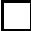          Wissenschaftliches Institut, Verband, Verein          Öffentlich-rechtliche Körperschaft          WirtschaftsunternehmenName:          ________________________Vorname:     ________________________Firma:          ________________________Straße:         ________________________PLZ:             ___________Ort:              ________________________Telefon privat:             _______________________Telefon geschäftlich:   _______________________Fax:                               _______________________ E-Mail:                         _______________________SLE-Lehrgang Nr.:     ________   Ich versichere mit meiner Unterschrift, dass ich die Satzung des FREUNDE UND FÖRDERER DES SLE e.V. zur Kenntnis genommen, ich mich mit den Pflichten und Rechten als künftiges Vereinsmitglied vertraut gemacht habe und der Vereinssatzung vollinhaltlich zustimme. (Datum / Unterschrift / ggf. Stempel) Freunde und Förderer des SLE e.V.Hessische Str. 1-2 10115 Berlin Fax: 030-2093 6904 www.sle-freunde.deFreunde und Förderer des SLE e.V.:  SEPA-LastschriftmandatBitte ausgefüllt (elektronische Abzeichnung genügt) an den Finanzvorstand des SLE-Födervereins, Dr. Gerald Rathert senden:    gerald.rathert@googlemail.comSEPA -Lastschriftmandat der Bank für Sozialwirtschaftzur Erteilung einer Einzugsermächtigung nach dem SEPA-Lastschriftverfahren  Gläubiger-Identifikationsnummer DE21ZZZ00000384487Mandatsreferenz 123 Freunde und Förderer des SLE e.V.  ______________________________________Vorname und Name (Kontoinhaber/Zahler)______________________________________Straße und Hausnummer______________________________________Postleitzahl und Ort______________________________________Datum, Ort und Unterschrift SEPA-LastschriftmandatIch ermächtige/Wir ermächtigen  Freunde und Förderer des SLE e.V.  (Zahlungsempfänger), Zahlungen von meinem/unserem Konto mittels Lastschrift einzuziehen. Zugleich weise ich mein/weisen wir unser Kreditinstitut an, die von Freunde und Förderer des SLE e.V.  (Zahlungsempfänger) auf mein/unser Konto gezogenen Lastschriften einzulösen.Hinweis: Ich kann/Wir können innerhalb von acht Wochen, beginnend mit dem Belastungsdatum, die Erstattung des belasteten Betrages verlangen. Es gelten dabei die mit meinem/unserem Kreditinstitut vereinbarten Bedingungen.____________________________________ _ _ _ _ _ _ _ _ | _ _ _Kreditinstitut des Zahlers (Name und BIC)IBAN: D E _ _ | _ _ _ _ | _ _ _ _ | _ _ _ _ | _ _ _ _ | _ ____________________________________Ort, Datum, Unterschrift/en des/der Zahler/sVor dem ersten Einzug einer SEPA-Basis-Lastschrift wird mich/uns  Freunde und Förderer des SLE e.V. über den Einzug in dieser Verfahrensart unterrichten.